ELEM ENTS OF A CRIME - Research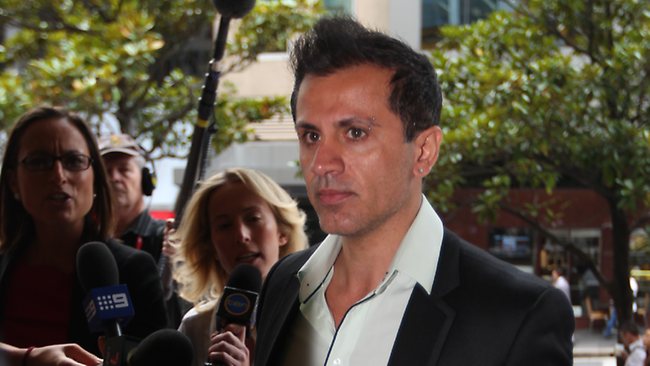 TITLE & HYPERLINKSUMMARY ACTUS REUS MENS REA 1)  Simon Gittany sentenced to at leasy 18 years for fiancee Lisa Harnum's murder  Gittany has been sent to prison for a minimum 18 year non-parole period for throwing Lisa Harnums body from their  15th floor Hyde Park apartment in 2011. Gittany physically picked up Lisa and threw her over the balcony.  Gittany did not want Lisa to leave him. There is camera footage of him grabbing her by the face and pulling her inside.  2) 3) 4) 5)